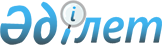 О мерах по реализации законов Республики Казахстан от 16 января 2013 года "О Государственной границе Республики Казахстан" и "О внесении изменений и дополнений в некоторые законодательные акты Республики Казахстан по вопросам Государственной границы Республики Казахстан"Распоряжение Премьер-Министра Республики Казахстан от 14 февраля 2013 года № 28-р

      1. Утвердить прилагаемый перечень нормативных правовых и правовых актов, принятие которых необходимо в целях реализации законов Республики Казахстан от 16 января 2013 года «О Государственной границе Республики Казахстан» и «О внесении изменений и дополнений в некоторые законодательные акты Республики Казахстан по вопросам Государственной границы Республики Казахстан» (далее - перечень).



      2. Государственным органам Республики Казахстан: 

      1) разработать и в установленном порядке внести в Правительство Республики Казахстан проекты нормативных правовых и правовых актов согласно перечню; 

      2) принять соответствующие ведомственные нормативные правовые и правовые акты и проинформировать Правительство Республики Казахстан о принятых мерах.      Премьер-Министр                            С. Ахметов

Утвержден           

распоряжением Премьер-Министра

Республики Казахстан    

от 14 февраля 2013 года № 28-р                                    

Перечень

        нормативных правовых и правовых актов, принятие которых

      необходимо в целях реализации законов Республики Казахстан

   от 16 января 2013 года «О Государственной границе Республики

    Казахстан» и «О внесении изменений и дополнений в некоторые

         законодательные акты Республики Казахстан по вопросам

            Государственной границы Республики Казахстан»      Сноска. Перечень с изменениями, внесенными распоряжением Премьер-Министра РК от 16.02.2015 № 10-р.

      Примечание: расшифровка аббревиатур:

      КНБ - Комитет национальной безопасности Республики Казахстан

      СВР «Сырбар» - Служба внешней разведки Республики Казахстан «Сырбар»

      МИД - Министерство иностранных дел Республики Казахстан

      МТК - Министерство транспорта и коммуникаций Республики Казахстан

      МНГ - Министерство нефти и газа Республики Казахстан

      МСХ - Министерство сельского хозяйства Республики Казахстан

      МФ - Министерство финансов Республики Казахстан

      МО - Министерство обороны Республики Казахстан

      МВД - Министерство внутренних дел Республики Казахстан

      МИНТ - Министерство индустрии и новых технологий Республики Казахстан
					© 2012. РГП на ПХВ «Институт законодательства и правовой информации Республики Казахстан» Министерства юстиции Республики Казахстан
				№ п/пНаименование нормативного правового актаФорма актаОтветственные государственные органыСрок исполнения123451.Об утверждении Положения о Пограничной службе Комитета национальной безопасности Республики Казахстануказ Президента Республики КазахстанКНБ (по согласованию)июнь 2013 года2.О проведении внеочередной аттестации военнослужащих Пограничной службы Комитета национальной безопасности Республики Казахстануказ Президента Республики КазахстанКНБ (по согласованию)март 2013 года3.Об утверждении форм, размеров, описания, конструкций и Правил установки пограничных знаковпостановление Правительства Республики КазахстанКНБ (по согласованию) (свод), МИДмарт 2013 года4.Об утверждении Правил установления инфраструктуры Государственной границы Республики Казахстанпостановление Правительства Республики КазахстанКНБ (по согласованию)март 2013 года5.Об утверждении Правил выдачи пропусков на въезд и пребывание в пограничной полосепостановление Правительства Республики КазахстанКНБ (по согласованию)март 2013 года6.Об утверждении Правил выдачи пропусков на выход в территориальные воды (море) и внутренние воды Республики Казахстан казахстанских маломерных самоходных и несамоходных (надводных и подводных) судов (средств) и средств передвижения по льдупостановление Правительства Республики КазахстанКНБ (по согласованию) (свод), МТКмарт 2013 года7.Об утверждении Правил выдачи разрешений на неоднократное пересечение Государственной границы Республики Казахстан казахстанскими судами для ведения промысловой деятельности в территориальных водах (море), внутренних водах и на континентальном шельфе, пространственные и временные пределы действия разрешений, а также Правил осуществления контроля за указанными судамипостановление Правительства Республики КазахстанКНБ (по согласованию) (свод), МТКмарт 2013 года8.Об утверждении Правил режима континентального шельфапостановление Правительства Республики КазахстанМИНТ (свод), МНГ, КНБ (по согласованию)март 2013 года9.О Государственной пограничной комиссиипостановление Правительства Республики КазахстанКНБ (по согласованию)март 2013 года10.Об утверждении Правил категорирования Государственной границы Республики Казахстанпостановление Правительства Республики КазахстанКНБ (по согласованию)март 2013 года11.Об установлении пределов пограничной полосы, карантинной полосы и пограничной зоныпостановление Правительства Республики КазахстанКНБ (по согласованию) (свод), МСХ, МВДмарт 2013 года12.Об установлении исходных линий для отсчета ширины территориальных вод (моря) Республики Казахстан на Каспийском море, а также географических точек (с указанием основных геодезических данных) для определения внешнего предела территориальных вод (моря)постановление Правительства Республики КазахстанМНЭ (свод), МИД, КНБ (по согласованию)Октябрь 2015 года13.Об утверждении Правил открытия (закрытия), функционирования (эксплуатации), категорирования, классификации, обустройства, а также требований по техническому оснащению и организации работы пунктов пропускапостановление Правительства Республики КазахстанМТК (свод), КНБ (по согласованию), МФ, МСХмарт 2013 года14.Об утверждении перечня пунктов пропускапостановление Правительства Республики КазахстанМТК (свод), МИД, МФ, МСХ, КНБ (по согласованию)март 2013 года15.Об утверждении требований к обозначению и оборудованию участков путей международного железнодорожного и автомобильного сообщения от Государственной границы Республики Казахстан до пунктов пропуска, Правил следования по ним, а также требований к оборудованию казахстанской части периметра международного центра приграничного сотрудничества, расположенного на Государственной границе Республики Казахстанпостановление Правительства Республики КазахстанКНБ (по согласованию) (свод), МТК, МФмарт 2013 года16.Об утверждении перечня видов хозяйственной и иной деятельности, осуществляемой в пунктах пропускапостановление Правительства Республики КазахстанКНБ (по согласованию) (свод), МФмарт 2013 года17.Об установлении морских коридоров и схем разделения движения в территориальных водах (море)постановление Правительства Республики КазахстанМО (свод), КНБ (по согласованию)март 2013 года18.Об утверждении Правил привлечения граждан к защите Государственной границы Республики Казахстан в пределах пограничного пространствапостановление Правительства Республики КазахстанКНБ (по согласованию)март 2013 года19.Об утверждении перечня загранучреждений Республики Казахстан, в которых обеспечивается физическая защитапостановление Правительства Республики КазахстанМИД (свод), КНБ (по согласованию)март 2013 года20.Об утверждении Правил выдачи пропусков на въезд в пограничную зону иностранцам и лицам без гражданствапостановление Правительства Республики КазахстанМВД (свод), КНБ (по согласованию)март 2013 года21.О внесении изменения и дополнения в постановление Правительства Республики Казахстан от 15 мая 2012 года № 620 «Об утверждении Правил организации и проведения призыва граждан Республики Казахстан на воинскую службу»постановление Правительства Республики КазахстанКНБ (по согласованию) (свод), МОмарт 2013 года22.Об утверждении Правил содержания в пунктах пропуска граждан Республики Казахстан, утративших в период пребывания за границей документы на право въезда на территорию Республики КазахстанприказКНБ (по согласованию)март 2013 года23.Об утверждении Правил сохранения пограничных знаков, их контрольных осмотров на участках Государственной границы Республики Казахстан, на которых процесс демаркации не завершенприказКНБ (по согласованию)март 2013 года24.Об утверждении Правил содержания отдельных типов казахстанских маломерных самоходных и несамоходных (надводных и подводных) судов (средств) и средств передвижения по льдуприказКНБ (по согласованию)март 2013 года25.Об утверждении Правил по охране Государственной границы Республики КазахстанприказКНБ (по согласованию)март 2013 года26.Об утверждении Правил по охране Государственной границы Республики Казахстан в пунктах пропускаприказКНБ (по согласованию) (свод), МСХмарт 2013 года27.Об утверждении Правил о войсковом хозяйстве Пограничной службы Комитета национальной безопасности Республики КазахстанприказКНБ (по согласованию)март 2013 года28.Об утверждении Правил планирования в Пограничной службе Комитета национальной безопасности Республики КазахстанприказКНБ (по согласованию)март 2013 года29.Об утверждении положения о составе дежурных сил и средств в подразделениях Пограничной службы Комитета национальной безопасности Республики Казахстан, непосредственно выполняющих задачу по охране Государственной границы Республики КазахстанприказКНБ (по согласованию)март 2013 года30.Об утверждении положения о старшем пограничного наряда Пограничной службы Комитета национальной безопасности Республики КазахстанприказКНБ (по согласованию)март 2013 года31.Об утверждении Правил организации морально-психологического обеспечения служебно-боевой деятельности Пограничной службы Комитета национальной безопасности Республики КазахстанприказКНБ (по согласованию)март 2013 года32.Об утверждении Правил по службе штабов Пограничной службы Комитета национальной безопасности Республики КазахстанприказКНБ (по согласованию)март 2013 года33.Об утверждении Правил оперативного прикрытия Государственной границы Республики КазахстанприказКНБ (по согласованию)март 2013 года34.Об утверждении Правил ведения разведывательной деятельности разведывательными подразделениями Пограничной службы Комитета национальной безопасности Республики КазахстанприказКНБ (по согласованию)март 2013 года35.Об утверждении Правил эксплуатации технических средств охраны Государственной границы Республики КазахстанприказКНБ (по согласованию)март 2013 года36.Об утверждении инструкции по оценке состояния инженерно-технических средств Пограничной службы Комитета национальной безопасности Республики КазахстанприказКНБ (по согласованию)март 2013 года37.Об утверждении Правил по обеспечению, организации, эксплуатации и учету ракетно-артиллерийского вооружения и боеприпасов в органах, учебных заведениях и структурных подразделениях Комитета национальной безопасности Республики КазахстанприказКНБ (по согласованию)март 2013 года38.Об утверждении положения о нормах содержания и расхода запасных частей, инструмента, принадлежности, оборудования калибров, обтирочно-смазочных и других материалов, предназначенных для ремонта, технического обслуживания и эксплуатации ракетно-артиллерийского вооружения Пограничной службы Комитета национальной безопасности Республики КазахстанприказКНБ (по согласованию)март 2013 года39.Об утверждении Правил категорирования ракетно-артиллерийского вооружения в органах национальной безопасности Республики КазахстанприказКНБ (по согласованию)март 2013 года40.Об утверждении инструкции по категорированию боеприпасов и противотанковых управляемых реактивных снарядов в органах национальной безопасности Республики КазахстанприказКНБ (по согласованию)март 2013 года41.Об утверждении Правил о создании пулегильзотеки в органах национальной безопасности Республики КазахстанприказКНБ (по согласованию)март 2013 года42.Об утверждении Правил по организации автотехнического обеспечения в Пограничной службе Комитета национальной безопасности Республики КазахстанприказКНБ (по согласованию)март 2013 года43.Об утверждении требований к монтажу и оборудованиям интегрированной системы безопасности на режимных объектах органов национальной безопасности РеспубликиприказКНБ (по согласованию)март 2013 года44.Казахстан Об утверждении Правил содержания в специально оборудованных помещениях лиц, подвергнутых административному задержаниюприказКНБ (по согласованию)март 2013 года45.Об утверждении Правил обеспечения охраны и противопожарной безопасности режимных объектов и мест хранения арттехвооружения в органах национальной безопасности Республики КазахстанприказКНБ (по согласованию)март 2013 года46.Об утверждении Правил продовольственного обеспечения Пограничной службы Комитета национальной безопасности Республики КазахстанприказКНБ (по согласованию)март 2013 года47.Об утверждении Правил организации учебно-издательской деятельности в учебных заведениях Комитета национальной безопасности Республики КазахстанприказКНБ (по согласованию)март 2013 года48.Об утверждении Правил вещевого обеспечения Пограничной службы Комитета национальной безопасности Республики КазахстанприказКНБ (по согласованию)март 2013 года49.Об утверждении Правил обеспечения горюче-смазочными материалами Пограничной службы Комитета национальной безопасности Республики КазахстанприказКНБ (по согласованию)март 2013 года50.Об утверждении Правил по ветеринарному обеспечению Пограничной службы Комитета национальной безопасности Республики КазахстанприказКНБ (по согласованию) (свод), МСХмарт 2013 года51.Об утверждении Правил квартирно-эксплуатационного обеспечения Пограничной службы Комитета национальной безопасности Республики КазахстанприказКНБ (по согласованию)март 2013 года52.Об утверждении Правил применения авиации Пограничной службы Комитета национальной безопасности Республики Казахстан в охране Государственной границы Республики Казахстан, континентального шельфа и территориальных вод (моря)приказКНБ (по согласованию)март 2013 года53.Об утверждении Правил применения пограничных кораблей и катеров на море, реках и иных водоемах Республики КазахстанприказКНБ (по согласованию)март 2013 года54.Об утверждении Правил организации кинологической службы и следопытства в Пограничной службе Комитета национальной безопасности Республики КазахстанприказКНБ (по согласованию)март 2013 года55.Об утверждении Правил организации деятельности пограничных представителей Республики Казахстан на Государственной границе Республики КазахстанприказКНБ (по согласованию)март 2013 года56.Об утверждении Правил применения лошадей в Пограничной службе Комитета национальной безопасности Республики КазахстанприказКНБ (по согласованию)март 2013 года57.Об утверждении Правил инженерного обеспечения в Пограничной службе Комитета национальной безопасности Республики КазахстанприказКНБ (по согласованию)март 2013 года58.Об утверждении типовых схем организации пропуска через Государственную границу Республики Казахстан лиц, транспортных средств, грузов и товаров в пунктах пропускаприказКНБ (по согласованию) (свод), МТК, МФмарт 2013 года59.Об утверждении Правил организации и осуществления физической защиты загранучреждений Республики КазахстанприказКНБ (по согласованию) (свод), МИД, СВР «Сырбар» (по согласованию)март 2013 года60.Об утверждении Правил выдачи удостоверений жителя пограничной зоны гражданам Республики Казахстан, иностранцам и лицам без гражданства, постоянно проживающим в пограничной зонеприказМВДмарт 2013 года61.Об утверждении формы и порядка представления талона о прохождении государственного контроля, выдаваемого территориальными подразделениями Пограничной службы Комитета национальной безопасности Республики Казахстансовместный приказМФ, КНБ (по согласованию)март 2013 года62.Об утверждении Правил организации обеспечения безопасности загранучреждений Республики Казахстан и их персоналасовместный приказСВР «Сырбар» (по согласованию), КНБ (по согласованию), МО, МИДмарт 2013 года